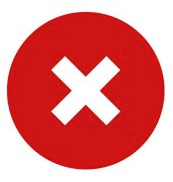 Never leave cooking unattendedNever remove burning items from the Gyp Room /        Kitchen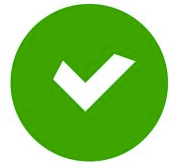  Always keep Gyp Room / Kitchen door closed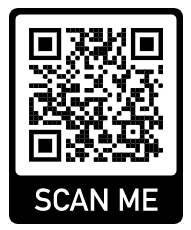 Click on this QR Code to see a short video on the Correct Use of a Fire Blanket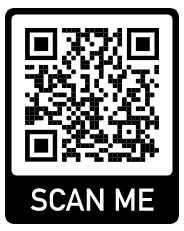 Cooking for Friends?Click on this QR code to see a short video explaining the Most Common Food Allergens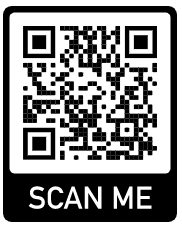 Click on this QR Code to see a short video on how to recognise the Symptoms of an Anaphylactic Shock	